BURNS (nee Balks), Denise
Year of ’59
26/6/1942 – 29/2/2012OBITUARYDenise Balks was a NGHS Prefect in the 1959 Leaving year, who then studied languages in an Arts degree at Newcastle University and went on to teach German and English at high schools.Denise was a quiet, gentle, pretty lady who married Malcolm Burns and became a devoted wife and mother of three lovely children.After Malcolm’s tragic, accidental death in USA, Denise resumed her studying of the German language, through which she met a nice group of fellow enthusiasts and enjoyed a number of trips with them to Germany.  Denise was also a very gracious and generous host to annual Burns family weekends at Minnamurra.As a close school friend of Denise, I was very fortunate to become a close relative as I married Malcolm’s brother, Bruce. Sadly, Denise died from cancer on 29/2/2012.  I miss her dearly.Carole Burns (nee Sharman), NGHS School Captain 1959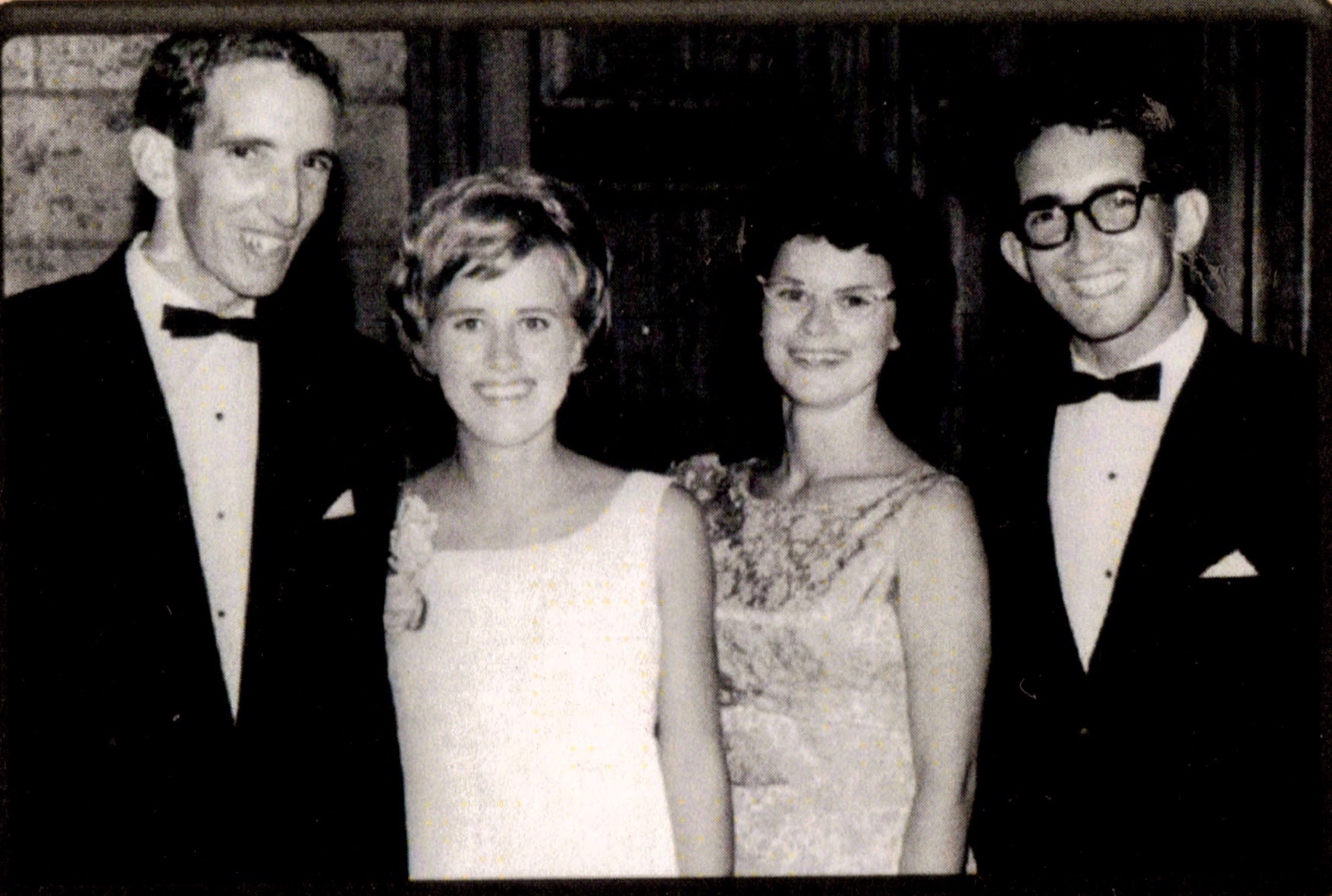 L-R. Malcolm Burns, Denise Burns nee Balks, Carole Burns nee Sharman, Bruce Burns.